Zarządzenie nr 49/X/17
Burmistrza Ustrzyk Dolnych  
z dnia 31 października 2017 r. w sprawie głoszenia otwartego naboru na Partnera do wspólnej realizacji projektu w ramach Regionalnego Programu Operacyjnego Województwa Podkarpackiego na lata 2014 — 2020, Oś Priorytetowa IX: Jakość edukacji 
i kompetencji w regionie, Działanie 9.2: Poprawa jakości kształcenia ogólnego.Na podstawie art. 30 ust. 1 ustawy z dnia 8 marca 1990 r. o samorządzie gminnym (tekst jedn. Dz. U. z 2016 r. poz. 446) w związku z art. 33 ustawy z dnia 11 lipca 2014 r. o zasadach realizacji programów w zakresie polityki spójności finansowych w perspektywie finansowej 2014 — 2020 (Dz. U. z 2014 r. poz. 1146), zarządzam, co następuje:§1Ogłaszam otwarty nabór Partnera nienależącego do sektora finansów publicznych 
w celu wspólnej realizacji projektu w ramach Regionalnego Programu Operacyjnego Województwa Podkarpackiego na lata 2014 — 2020 Oś Priorytetowa IX „Jakość edukacji i kompetencji w regionie”, Działanie 9.2 „Poprawa jakości kształcenia ogólnego” §2Treść ogłoszenia stanowi załącznik do niniejszego zarządzenia.§3Zarządzenie wchodzi w życie z dniem ogłoszenia.    Załącznik do zarządzenia nr 49/X/17z dnia 31 października 2017 r.Ogłoszenie o otwartym naborze partneraZgodnie z wymogami art. 33 ustawy z dnia 11 lipca 2014 r. o zasadach realizacji programów w zakresie polityki spójności finansowych w perspektywie finansowej 2014 — 2020 (Dz. U. z 2014 r. poz. 1146), Burmistrz Ustrzyk Dolnych ogłasza niniejszym otwarty nabór Partnera nienależącego do sektora finansów publicznych w celu wspólnego przygotowania i realizacji projektu edukacyjnego dofinansowanego 
z Regionalnego Programu Operacyjnego Województwa Podkarpackiego na lata 2014 — 2020 Oś Priorytetowa IX „Jakość edukacji i kompetencji w regionie”, Działanie 9.2 „Poprawa jakości kształcenia ogólnego'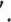 Od Partnera oczekujemy współdziałania w opracowaniu aplikacji i realizacji projektu zgodnego z warunkami Konkursu: Działanie 9.2 Poprawa jakości kształcenia ogólnego - nabór nr RPPK.09.02.00-IP.01-18-018/17, dalej zwanego konkursem, w tym:wyboru — w oparciu o merytoryczne kryteria, uwzględniające potrzeby szkół objętych projektem - typu (lub typów) projektu możliwych do realizacji w ramach konkursu;opracowania projektu zgodnego z wymogami konkursu;przedłożenia tak opracowanego projektu we właściwej Instytucji Pośredniczącej 
i w formach określonych w regulaminie konkursu;realizacji projektu na warunkach określonych w umowie pomiędzy Gminą 
a Instytucją Pośredniczącą;ewaluacji projektu.Szczegółowe warunki współpracy, w tym wzajemne zobowiązania, określi odrębna umowa zawarta — w trybie negocjacji - przez Gminę Ustrzyki Dolne  i Partnera.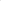 Główne wymagania wobec Partnera:Partner nie należy do sektora finansów publicznych;Partner zdeklaruje, że posiada zasoby osobowe i techniczno — organizacyjne niezbędne do przygotowania i realizacji projektu.Przy wyborze Partnera będą brane pod uwagę następujące kryteria (maksymalnie 50 punktów):posiadane doświadczenie i zasoby osobowo-techniczne niezbędne do opracowania, przygotowanie i realizacji projektu oraz działań projektowych 
w zakresie podnoszenia kompetencji dla uczniów szkół na poziomie podstawowym i gimnazjalnym (30 pkt);propozycja określająca wkład w opracowanie i realizację założeń projektowych (10 pkt);szacunkowy koszt udziału Partnera w opracowaniu i realizacji projektu (10 pkt).Oferta składana przez kandydata na Partnera powinna zawierać:dane potencjalnego Partnera (nazwa, adres, telefon, adres poczty mailowej i — w razie potrzeby — wskazanie osoby do kontaktów);oświadczenie (lub inny dokument), że potencjalny Partner nie należy do sektora finansów publicznych;opis (lub inny dokument) poświadczający, że potencjalny Partner posiada doświadczenie i zasoby niezbędne do opracowania i realizacji projektu;propozycję określającą wkład i koszt udziału potencjalnego Partnera 
w przygotowanie i realizację projektu.Ofertę — w postaci papierowej - należy złożyć w:  Urzędzie Miejskim w Ustrzykach Dolnych ul. Mikołaja Kopernika 1, 38-700 Ustrzyki Dolne, w terminie do dnia 21 listopada  2017 r do godziny 15.30.Ofertę należy złożyć w zamkniętej kopercie z dopiskiem „Partner projektu edukacyjnego dofinansowanego z Regionalnego Programu Operacyjnego Województwa Podkarpackiego na lata 2014 — 2020, Oś Priorytetowa IX „Jakość edukacji i kompetencji w regionie”, Działanie 9.2 „Poprawa jakości kształcenia ogólnego”.Ogłaszający nabór zastrzega sobie prawo do negocjowania warunków współdziałania 
z Partnerem.Ogłaszający zastrzega sobie prawo do unieważnienia naboru bez obowiązku podania przyczyn unieważnienia.Ogłaszający zastrzega, że nie ponosi odpowiedzialności za koszty, jaki poniósł Partner 
w związku z uczestnictwem w niniejszym naborze, także w przypadku unieważnienia naboru.Wszelkie zapytania należy składać w:Urzędzie Miejskim w Ustrzykach Dolnych ul. Mikołaja Kopernika1, 38-700 Ustrzyki Dolne, tel. 13 460 80 29, adres mailowy: um@ustrzyki-dolne.pl, j.przybyla@ustrzyki-dolne.pl, osoba do kontaktu: Jacek Przybyła. Rozstrzygnięcie naboru nastąpi w dniu 22 listopada  2017 r., a wynik — zamieszczony 
w Biuletynie Informacji Publicznej Urzędu Miejskiego w Ustrzykach Dolnych.